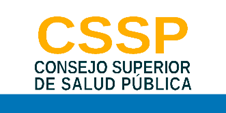               ACTA DE INEXISTENCIA DE INFORMACIÓN OFICIOSAEn la ciudad de San Salvador,  treinta y un días del   mes de diciembre del año dos mil veintitrés, se informa a la ciudadanía que después de haber agotado los procedimientos institucionales respecto al registro de la información considerada oficiosa y relacionada con el Art.  10 numeral 11 de la LAIPEl Consejo Superior de Salud Pública, para el periodo de diciembre del año  dos mil veintitrés, no reporta gastos en concepto de viajes al exterior por funcionarios o empleados de esta Institución.No habiendo otro asunto que declarar, se cierra la presente acta, para lo cual firmo en fe de constancia de la inexistencia de la información antes detallada, lo cual se ha verificado en fecha treinta  y un días del mes de diciembre  del año dos mil veintitrés.Jefe Unidad Financiera Institucional Consejo Superior de Salud Pública Nota. Versión seleccionable por tal motivo carece de firma.